CONSIGLIO COMUNALE DEI RAGAZZI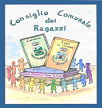 DI LUGO DI VICENZA E CALVENE                Concorso fotograficoSFUMATURE DEL MIO PAESE           SCHEDA DI PARTECIPAZIONECOGNOME NOME ________________________________________________________________ NATO A _____________________ IL ________________________________________________FREQUENTANTE LA CLASSE ___________ DELL’ISTITUTO COMPRENSIVO STATALE “B. NODARI”;CHIEDEDi partecipare al concorso fotografico "SFUMATURE DEL MIO PAESE”, con le seguenti foto  (scegliere in base al numero di foto che verranno presentate):N. 1 FOTO TITOLO FOTO: _______________________________________________________N. 2 FOTOTITOLO FOTO 2: _______________________________________________________N. 3 FOTOTITOLO FOTO 3: _______________________________________________________DICHIARAChe le foto presentate sono di produzione personale;Che le foto non sono state realizzate a computer o scaricate da internet;Che le foto presentate non sono state ritoccate/modificate con strumenti digitali. Data, ________________________ FIRMA STUDENTE ____________________________ FIRMA DI UN GENITORE _______________________